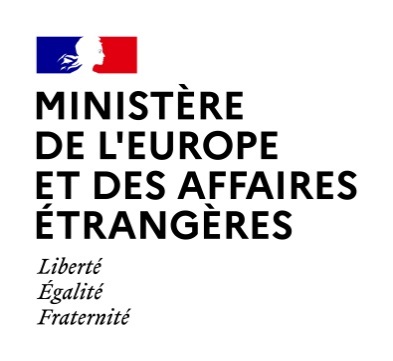 AMBASSADE DE FRANCE EN MALAISIE Election Présidentielle 2022Résultats du second tour Ces résultats sont ceux de la soirée électorale.
Les résultats définitifs seront proclamés par le Conseil constitutionnel.
Liste des candidatsNombre de voix% exprimésM. Emmanuel MACRON63380,54 %Mme Marine LE PEN15319,46%Nombre% exprimésInscrits 1833Votants83545,55%Blancs404,79 %Nuls91,08%Exprimés78694,14 %Taux de participation45,55%